DOMANDA DI PARTECIPAZIONEAl Dirigente Scolastico I.S.I.S.S. “N. Stefanelli” Mondragone (CE)AVVISO PUBBLICO PER IL RECLUTAMENTO DI ESPERTI PER CORSI DI RECUPERO ESTIVI AGLI STUDENTI A.S. 2023/2024Da produrre a cura del concorrente in forma individualeIl/La sottoscritto/a …………………………………………………….........…C.F…...............……………………….Nato/a a………………………………............… il………………………….. Tel……………………...............………Residenza ………………………………………………………Recapito telefonico	 Indirizzo e-mail: 		  Status Professionale ___________________________________________________                                                    dipendente pubblico T.I./T.D.fino al _________ -– altro (indicare )Titolo di studio _____________________________Codice Fiscale ____________________           CHIEDEdi partecipare alla selezione per titoli per l’attribuzione dell’incarico per svolgere attività di docenza in corsi di recuperi estivi per la/e seguente/i materie:	.A tal fine, consapevole delle responsabilità penali e della decadenza da eventuali benefici acquisiti in caso di dichiarazioni mendaci, dichiara sotto la propria responsabilità quanto segue:di essere cittadino/a	;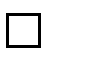 di essere in godimento dei diritti politici;di essere dipendente di altre amministrazioni	;ovvero di non essere dipendente di altre amministrazioni;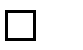 di essere idoneo all’insegnamento;di non aver subito condanne penali;ovvero di aver subito le seguenti condanne penali ……………………………………………………………………..di non avere procedimenti penali pendentidi essere in possesso dei seguenti titoli culturali titolo di accesso e votazione: ___________________________________________________classe di concorso e punteggio di abilitazione: ____________________________________ altri eventuali titoli di studio: ___________________________________________________di essere in possesso dei seguenti titoli di servizio:______________________________________________________________________________________________________________________________________________________________________________________________________________________________________________________________________________________________________________________________________________________________________________________________________Il/La sottoscritto/a si impegna a svolgere l’incarico senza riserve e secondo calendario predisposto dall’ Istituto.Il/La sottoscritto/a autorizza al trattamento dei dati personali, ai sensi del Regolamento UE 2016/679 e del DLgs 196/2003 novellato dal DLgs 101/2018.Il/La sottoscritto/a dichiara di essere a conoscenza di tutti i termini del bando che accetta senza riserve.Il/La sottoscritto/a, consapevole delle sanzioni penali, nel caso di dichiarazioni non veritiere e falsità negli atti, richiamate dal D.P.R. 445 del 28/12/2000 così come modificato e integrato dall’art. 15 della legge 2003 n. 3, dichiara che le informazioni riportate nel presente documento e nel curriculum allegato a questa domanda corrispondono al vero.Si autorizza l’Istituto al trattamento dei dati personali ai sensi del D. Lsg. 196/2003 A tal fine allega:Curriculum vitae in formato europeo Fotocopia di valido documento di riconoscimentoAltra documentazione utile alla valutazione (specificare)          _______________________________________________________________Griglia valutazione punteggio “AVVISO DI SELEZIONE PER PERSONALE ESPERTO ESTERNO per attivazione corsi di recupero estivi per alunni con giudizio sospeso a.s. 2023/24 da compilare a cura del/la candidato/a nella sezione autovalutazione.Data _________Firma _______________